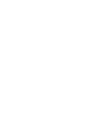 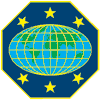 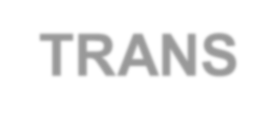 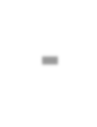 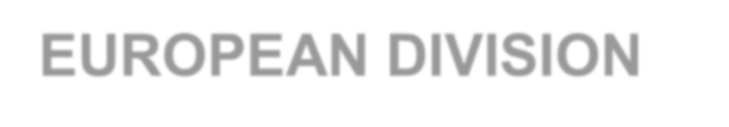 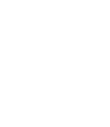 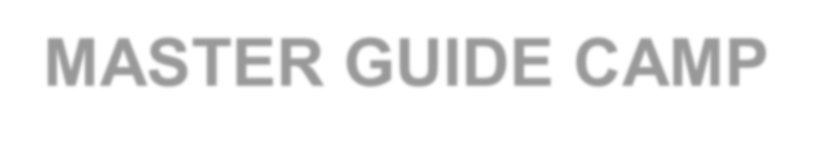 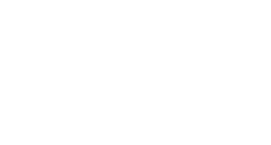 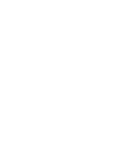 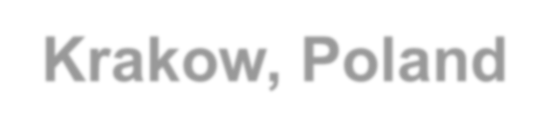 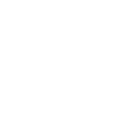 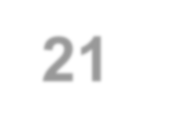 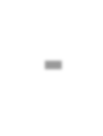 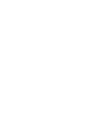 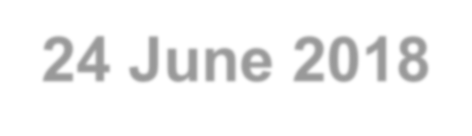 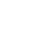 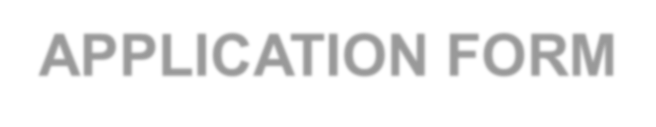 First Name:Last Name:Gender:Date of Birth:	Age:Mobile Nr: (inc country code)E-mail Address:Pathfinder Club:Union/Conference:Emergency Contact Name:Relationship to you:Emergency Contact Tel. No:T– shirt size: Spec ial Dietary Requirements/Allergies: (Vegetarian Menu) Spec ial Dietary Requirements/Allergies: (Vegetarian Menu)COST: £75 / €80 cost includes camp site fee, transport, food supplies and activities commencingThurs eve.Note: In accordance with our policies, there will be a €10 reduction available for participants from countries with low wage factors/soft currencies.COST: £75 / €80 cost includes camp site fee, transport, food supplies and activities commencingThurs eve.Note: In accordance with our policies, there will be a €10 reduction available for participants from countries with low wage factors/soft currencies.TRAVEL: Travel to MGC is the responsibility of each individual. All participants should arrange to be in Rynek Glowny Medieval Square by 15:00 on Thursday. Please note for partic ipants w ho r e- quire a Sc hengen v isa for Poland , applic ations should be r ec eiv ed by the beginning of April to allow enough time for Visa invitation letters to be written and application appointments to be made at theEmbassies.TRAVEL: Travel to MGC is the responsibility of each individual. All participants should arrange to be in Rynek Glowny Medieval Square by 15:00 on Thursday. Please note for partic ipants w ho r e- quire a Sc hengen v isa for Poland , applic ations should be r ec eiv ed by the beginning of April to allow enough time for Visa invitation letters to be written and application appointments to be made at theEmbassies.PAYMENT:Registrations and payments to be received by 30 April 2018 (Non– refundable)Payments are to be made to the local Conference/Union.NB: Application forms to be submitted to Home Union/Conference/Mission , Pathfinder/Youth DirectorSigned:	Date:PAYMENT:Registrations and payments to be received by 30 April 2018 (Non– refundable)Payments are to be made to the local Conference/Union.NB: Application forms to be submitted to Home Union/Conference/Mission , Pathfinder/Youth DirectorSigned:	Date:This camp is open to all Master Guides (qualified or in training) or Pathfinder leaders Age 18+This camp is open to all Master Guides (qualified or in training) or Pathfinder leaders Age 18+Signed:(Union/Conference Youth Director/Pathfinder Director)Date: